      13 июня 2022 года  в с. Медово прошел праздник День села. В нем приняли участие гости из соседних сел  Монастырщина и  Сухой Донец,  также поселка Дубрава и поселка Южный. Совместная концертная программа, с задорными песнями и зажигательными танцами просто была великолепной. Для детей был организован батут.     Празднование длилось до позднего вечера и закончилось замечательным салютом. 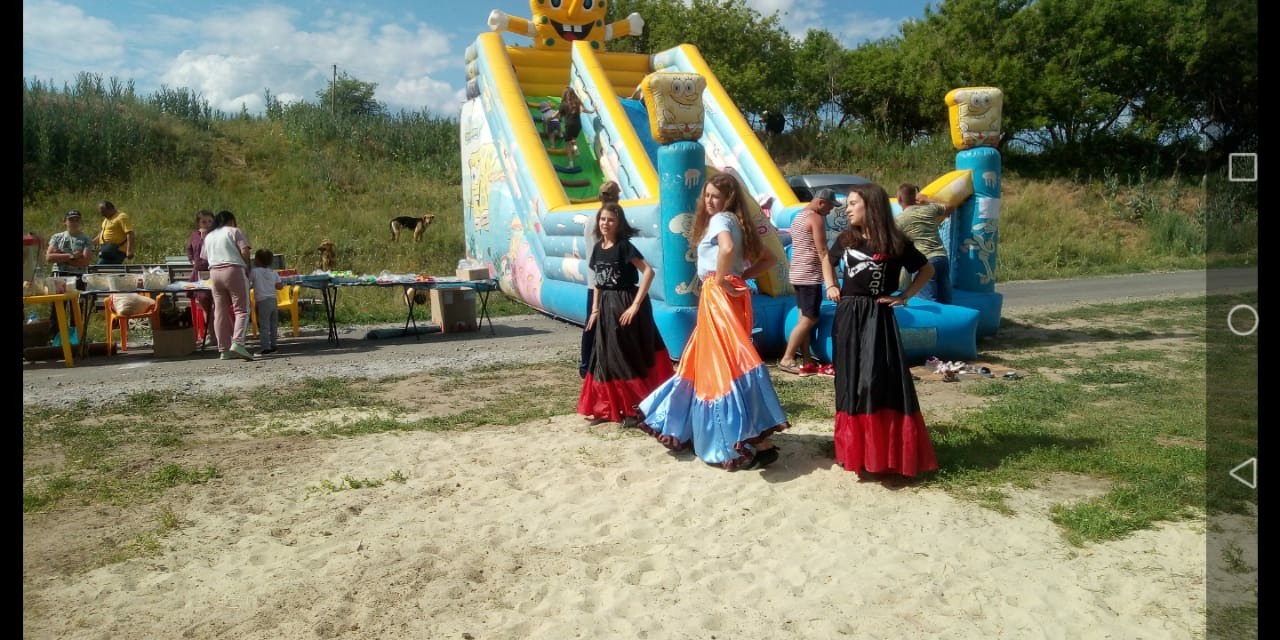 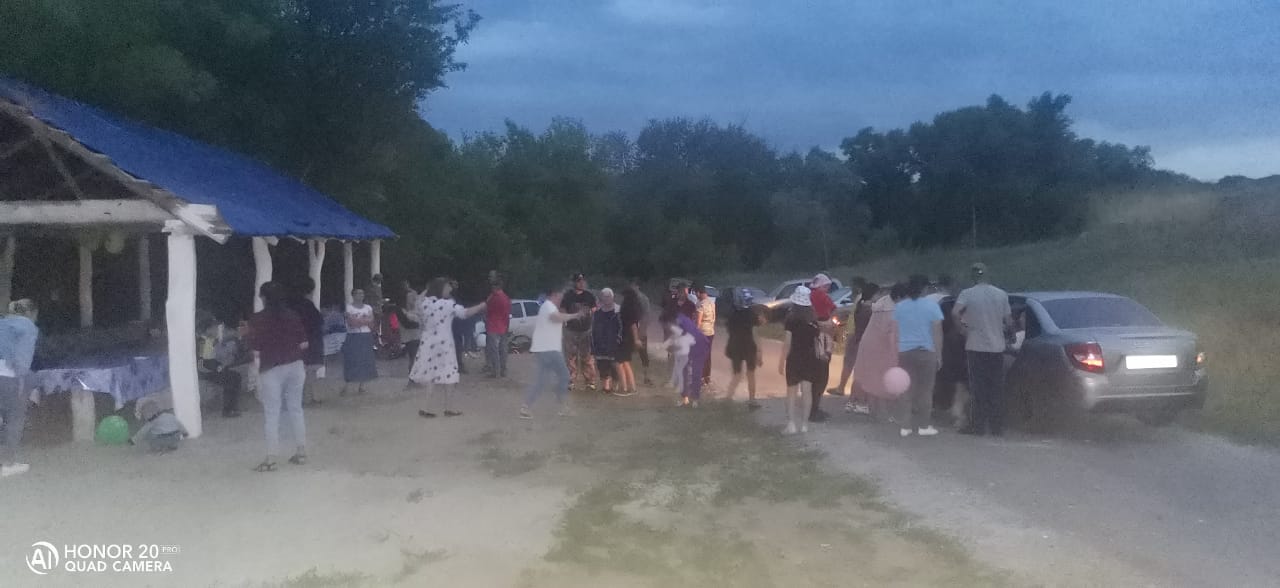 